§14036.  Certified residential real property appraiser1.  Scope of license.  A certified residential real property appraiser license entitles the holder to appraise residential real estate or real property of one to 4 residential units, without regard to value or complexity and to appraise vacant or unimproved land that is to be used for one to 4 family units or for which the highest and best use is for one to 4 family units.  A certified residential real property appraiser license does not entitle the holder to appraise subdivisions for which a development analysis and appraisal is necessary.[PL 2005, c. 518, §7 (NEW).]2.  Professional qualifications.  An applicant for a certified residential real property appraiser license must meet the licensing requirements established by the appraiser qualifications board.  As a prerequisite to taking the examination required by section 14036‑A, an applicant must meet the requirements specified in rules adopted by the appraiser qualifications board.A.    [PL 2019, c. 503, Pt. D, §2 (RP).]B.    [PL 2019, c. 503, Pt. D, §2 (RP).]C.    [PL 2013, c. 547, §8 (RP); PL 2013, c. 547, §19 (AFF).]D.    [PL 2019, c. 503, Pt. D, §2 (RP).][PL 2019, c. 503, Pt. D, §2 (AMD).]3.  Effective date. [PL 2013, c. 547, §9 (RP); PL 2013, c. 547, §19 (AFF).]SECTION HISTORYPL 2005, c. 518, §7 (NEW). PL 2009, c. 112, Pt. A, §22 (AMD). PL 2011, c. 286, Pt. L, §4 (AMD). PL 2013, c. 547, §§8, 9 (AMD). PL 2013, c. 547, §19 (AFF). PL 2019, c. 503, Pt. D, §2 (AMD). The State of Maine claims a copyright in its codified statutes. If you intend to republish this material, we require that you include the following disclaimer in your publication:All copyrights and other rights to statutory text are reserved by the State of Maine. The text included in this publication reflects changes made through the First Regular and Frist Special Session of the 131st Maine Legislature and is current through November 1, 2023
                    . The text is subject to change without notice. It is a version that has not been officially certified by the Secretary of State. Refer to the Maine Revised Statutes Annotated and supplements for certified text.
                The Office of the Revisor of Statutes also requests that you send us one copy of any statutory publication you may produce. Our goal is not to restrict publishing activity, but to keep track of who is publishing what, to identify any needless duplication and to preserve the State's copyright rights.PLEASE NOTE: The Revisor's Office cannot perform research for or provide legal advice or interpretation of Maine law to the public. If you need legal assistance, please contact a qualified attorney.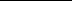 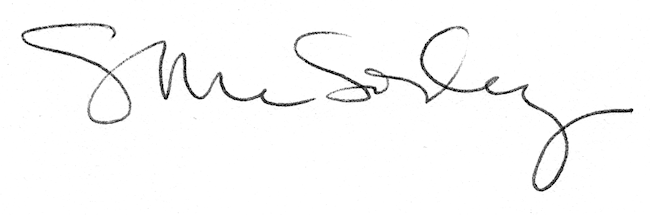 